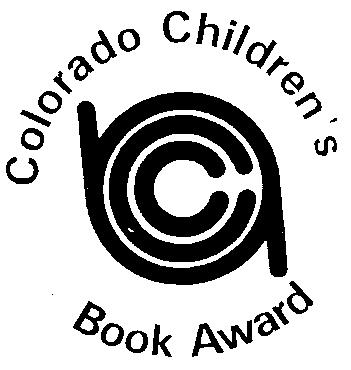 COLORADO CHILDREN’S BOOK AWARDSponsored by CCCIRA: Informing, Inspiring and Innovating Literacy in Colorado2019 Picture Book WinnerThe Legend of Rock Paper Scissors
by Drew Daywalt and Adam Rex2019 Picture Book Runner-UpCreepy Pair of Underwear
By Aaron Reynolds and Peter Brown2019 Junior Book WinnerNarwhal: Unicorn of the Sea (Narwhal and Jelly Series)
by Ben Clanton2019 Junior Book Runner-UpRestart
by Gordon Korman
